МИНИСТЕРСТВО СЕЛЬСКОГО ХОЗЯЙСТВА РОССИЙСКОЙ ФЕДЕРАЦИИУПРАВЛЕНИЕ РОССЕЛЬХОЗНАДЗОРА ПО БРЯНСКОЙ И СМОЛЕНСКОЙ ОБЛАСТЯМДЕПАРТАМЕНТ сельского хозяйства Брянской областиУПРАВЛЕНИЕ ВЕТЕРИНАРИИ БРЯНСКОЙ ОБЛАСТИФЕДЕРАЛЬНОЕ ГОСУДАРСТВЕННОЕ БЮДЖЕТНОЕ ОБРАЗОВАТЕЛЬНОЕ УЧРЕЖДЕНИЕВЫСШЕГО ОБРАЗОВАНИЯ «БРЯНСКИЙ ГОСУДАРСТВЕННЫЙ АГРАРНЫЙ УНИВЕРСИТЕТ»ИНСТИТУТ ВЕТЕРИНАРНОЙ МЕДИЦИНЫ И БИОТЕХНОЛОГИИИнформационное письмо-приглашение28-29 мая состоится международная научно-практическаяконференция«АКТУАЛЬНЫЕ ПРОБЛЕМЫ ИнтенсивноГОРАЗВИТИЯ животноводства»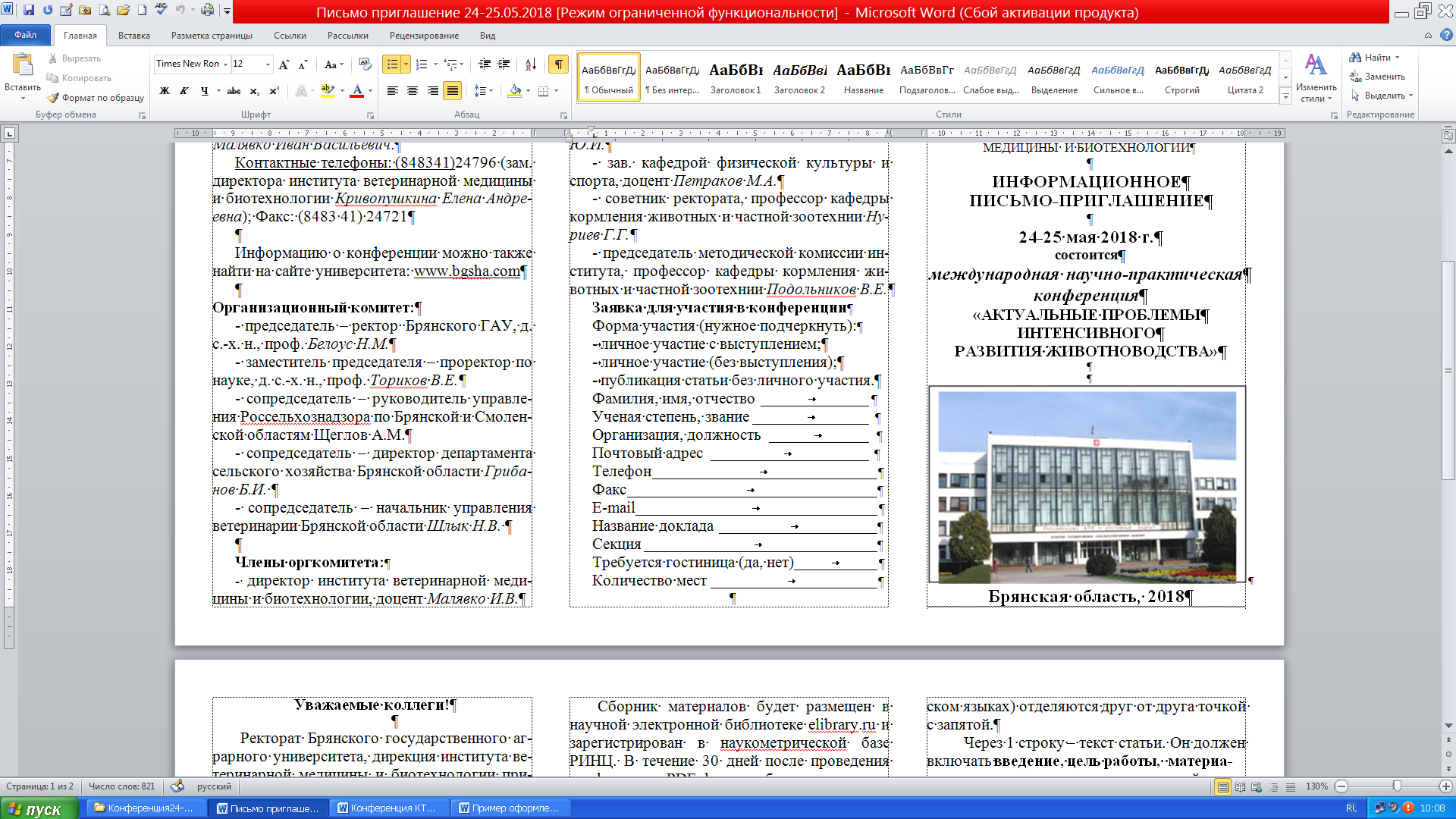 Брянская область – 2020Уважаемые коллеги!Ректорат Брянского государственного аграрного университета, дирекция института ветеринарной медицины и биотехнологии приглашают Вас принять участие в международной научно-практической конференции «Актуальные проблемы интенсивного развития животноводства», которая состоится 28-29 мая 2020 года в читальном зале научной библиотеки Университета.В конференции планируется работа секций:- Ветеринарное обеспечение отраслей животноводства в АПК;- Разведение, селекция, генетика и воспроизводство с/х животных;- Кормопроизводство, кормление с/х животных и технология кормов;- Технология производства продукции животноводства и её переработка;- Инновационные подходы в освоении методов оздоровления студентов.Условия участияС целью своевременного формирования программы и подготовки к изданию сборника научных трудов просим предоставить заявку, статью для публикации в сборнике и материалы выступлений для включения в программу конференции в оргкомитет в срок до 20 мая 2020 года.Работа конференции будет организована в очной и заочной формах с изданием сборника материалов в электронном и печатном виде. Для участия в конференции приглашаются доктора и кандидаты наук, докторанты, аспиранты, магистранты, студенты, специалисты АПК.По результатам работы конференции будет издан сборник материалов (в электронном и печатном виде). Сборник материалов будет размещен на официальном сайте ФГБОУ ВО Брянский ГАУ, в научной электронной библиотеке elibrary.ru и зарегистрирован в наукометрической базе РИНЦ. Публикация статьи в сборнике конференции бесплатная при условии наличия ссылок на публикации сотрудников ФГБОУ ВО Брянский ГАУ, размещенных в научной электронной библиотеке elibrary.ru.Требования к оформлению статейСтруктура публикацииОбъем публикации до 5 страниц формата А4, включая таблицы и рисунки.Первая строка - УДК  - слева в верхнем углу без абзаца. Вторая строка - НАЗВАНИЕ СТАТЬИ - полужирным шрифтом, прописными буквами, выравнивание по центру. Третья строка - Ф.И.О. автора статьи (полностью) – полужирный текст. Четвертая строка  – ученое звание, ученая степень, должность, название организации (сокращения не допускаются) - курсив, выравнивание по центру. Название статьи и сведения об авторах предоставляются на русском и английском языках. Если авторов статьи несколько, то информация повторяется для каждого автора.Перед основным текстом статьи печатается аннотация (не более 5 строк) и ключевые слова (4-5 слов) на русском и английском языках. Через 1 строку – текст статьи. Он должен включать введение,  материалы и методы, результаты исследований и их обсуждение, заключение (выводы). Через 1 строку – надпись «Список литературы». После нее приводится список литературы (не более 10 источников) в алфавитном порядке со сквозной нумерацией (оформленный в соответствии с ГОСТ Р 7.0.5-2008). Ссылки в тексте на соответствующий источник из списка литературы оформляются в квадратных скобках. Использование автоматических постраничных ссылок не допускается.Требования к тексту:параметры текстового редактора - поля  со всех сторон;шрифт Times New Roman, размер – 14;межстрочный интервал – 1;выравнивание по ширине;абзацный отступ ;ориентация листа – книжная.таблицы (выполняются в формате Word) должны быть пронумерованы, сопровождаться текстовым заголовком, расположенным по центру, ширина таблиц - в соответствии с границами основного текста. рисунки, формулы  представляют в формате картинки.не рекомендуются переносы, абзац пробелами, литература в виде концевых ссылок. Предоставление заявок и материалов для опубликования:- в электронном виде – только  по электронной почте (kafem@bgsha.com) с пометкой материалы на международную научно-практическую конференцию «Актуальные проблемы интенсивного развития животноводства».Адрес оргкомитета: 243365 Брянская область, Выгоничский район, с. Кокино, ул. Со-ветская, 2а, дирекция института ветеринарной медицины и биотехнологии, директор - доцент Малявко Иван Васильевич, зам. директора Кривопушкина Елена АндреевнаКонтактные телефоны:  8-48-341-24-796 - дирекция института ветеринарной медицины и биотехнологии;8-910-232-50-78 - зав. кафедрой эпизоотологии, микробиологии, паразитологии и ветсанэкспертизы, доцент Черненок Василий Васильевич.Информацию о конференции можно также найти на сайте университета: www.bgsha.comФорма заявки для участия в конференцииПРИМЕР ОФОРМЛЕНИЯ СТАТЬИУДК 636.4.087.7:636.4.084.1КОМПЛЕКСНАЯ СЫВОРОТОЧНО-МИНЕРАЛЬНО-ВИТАМИННАЯ ДОБАВКА В РАЦИОНАХ МОЛОДНЯКА СВИНЕЙ Сидоров Иван Иванович, кандидат биологических наук, директор ФГБУ Брянская МВЛ Гамко Леонид Никифорович, доктор сельскохозяйственных наук, профессор кафедры кормления животных, частной зоотехнии и переработки продуктов животноводства ФГБОУ ВО Брянский ГАУCOMPLEX SERIAL-MINERAL-VITAMIN ADDITIVE IN YOUNG PIGS RATIONS I.Candidate of Sciences (Biology), Director of the FSBU " Inter-Regional Veterinary Laboratory»Gamko L. N.Doctor of Agricultural Sciences, Professor of the Department of Animal Feeding, Private Animal Science and Processing of Livestock Products, FSBEI HE the Bryansk SAUАннотация: В приведенных материалах излагаются результаты… Summary: The results of researches …Ключевые слова: помеси, кормосмеси, прирост, затраты, обменная энергия, сыворотка, дерть ячменя.Key words: crossbreeds, feed mixtures, growth, costs, exchange energy, serum, barley removal.Текст статьиСписок литературыПРИМЕРЫ БИБЛИОГРАФИЧЕСКОГО ОПИСАНИЯ ПО ГОСТУ Р 7.0.5-2008Книга одного – трех авторовСидоркина А.Н., Сидоркин В.Г. Биохимические аспекты травматической болезни и ее осложнений: монография. Брянск: Изд-во БГСХА, 2014. 90 с.Книга четырех и более авторовПрименение аппарата внешней фиксации при патологии позвоночника / В.И. Шевцов, В.В. Пивень, А.Т. Худяев, Ю.А. Муштаева. М.: Медицина, 2007. 112 с.Описание автореферата диссертации:Назаров И.Г. Развитие коммуникативной компетентности социальных педагогов села в процессе дополнительного профессионального образования: автореф. на соиск. ученой степ. канд. пед. наук: 13.00.08 – теория и методика проф. образования. М., 2002. 24 с.Описание статей из журналовОдин – три автора:Гамко Л.Н., Сидоров И.И., Талызина Т.Л. Сухая кормосмесь с пробиотиком для молодняка свиней // Свиноводство. 2012. № 8. С. 20-22.Четыре и более авторов:Оценка кровоснабжения методом ультразвуковой диагностики / В.А. Щуров, С.О. Мурадисинов, И.В. Щуров, С.П. Бойчук // Травматология и ортопедия России. 2008. № 3. С. 39-41.Фамилия, имя, отчествоНаименование организации, должностьУченая степень, званиеФорма участия: личное участие с выступлением;личное участие без выступления;публикация статьи без личного участия.Название докладаСекцияТребуется гостиница (да, нет)Количество местАдрес электронной почтыНомер телефона